Writing a conclusionSpecifically, your conclusion should accomplish three major goals:Restate the main idea of your essay, or your thesis statement. ( This should start your conclusion but should be reworded.)Summarize the three subpoints of your essay.Leave the reader with an interesting final impression.A conclusion is the opposite of the introductionRemember that the introduction begins general and ends specificThe conclusion begins specific and moves to the generalRULES1. No new information2. No First person3. Can refer back to your grabber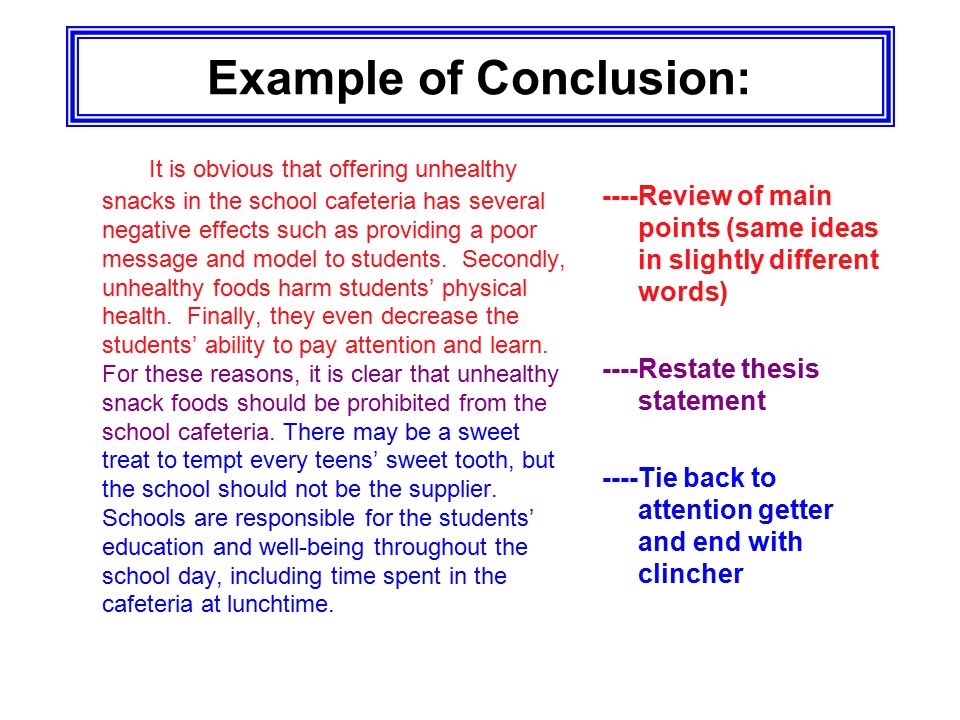 